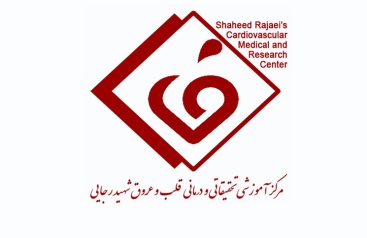 فرم درخواست  دفاع نهایی کارشناسی ارشد      مدیر محترم  آموزش کارشناسی ارشد -----------------      با سلام     احتراما به استحضار می رساند که سرکار خانم /جناب آقای ---------------------- دانشجوی کارشناسی ارشد  رشته ----------------   ورودی سال ----------- اماده دفاع از پایان نامه خود با عنوان ------------------------------------ ------------------------      می باشد ، خواهشمند است دستور به اقدام مقتضی مبذول فرمایید                                                                                                                                 امضاء  استاد راهنما                                                                                                                                                          تاریخاستادنام و نام خانوادگیامضاءاستاد/ مشاوراستاد / مشاوراستاد /مشاور  آمار